МПП ЖКХМУНИЦИПАЛЬНОЕ ПРОИЗВОДСТВЕННОЕ ПРЕДПРИЯТИЕ ЖИЛИЩНО-КОММУНАЛЬНОГО ХОЗЯЙСТВА РЕМОНТНЕНСКОГО РАЙОНА, УНИТАРНОЕ ПРЕДПРИЯТИЕ, ОСНОВАННОЕ НА ПРАВЕ ХОЗЯЙСТВЕННОГО ВЕДЕНИЯ 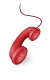 Телефон: (86379) 3-15-46
Адрес: 347480, РОСТОВСКАЯ область, РЕМОНТНЕНСКИЙ район, с. РЕМОНТНОЕ, ул. ЛЕНИНСКАЯ, 39 

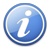 Сточные воды - удаление и обработкаВода - распределениеЗдания и сооружения всех типов - общестроительные работыОбщестроительные работыМусор, хлам и твердые отходы - удаление и обработкаНежилой фонд и земельные участки - эксплуатация и управлениеТепловые сети - эксплуатацияТепловая энергия - распределение